Кыштымский филиал ГБПОУ «Миасский медицинский колледж»Материал для проведения заседания ЦМК по  теме: Активные методы обучения как средство повышения качества образовательного процессаДокладчик: Павлова О.В.                                                                                                       Содокладчики: Макурова Е.Г., Пасхина И.В.,     Машталяр Ю.А.,  Блиновскова Р.Г.Активные методы обучения как средство повышения качества образовательного процессадокладчик Павлова О.В.Современные образовательные учреждения, определяя свои основные задачи при подготовке выпускника, в приоритет над набором необходимых знаний, умений и качеств, ставят умения применять полученные знания в новых ситуациях в условиях самостоятельной жизни, а также умения нестандартно мыслить, анализировать и аргументировать свою точку зрения. Для решения поставленных задач, требуются эффективные формы организации образовательного процесса, новые педагогические технологии, активные методы обучения, так как традиционное репродуктивное обучение отводит пассивную роль ребенку и не позволяет достичь поставленных целей.Основная деятельность педагога заключается в развитии, воспитании и обучении обучающихся и осуществляется с помощью методов и приёмов обучения. Понятие метод происходит от греческого methodos- путь исследования.Метод обучения является важнейшим компонентом учебного занятия, ключом«к достижению триединой цели урока,…самый подвижный и динамичный компонент учебного процесса, тесно связанный со всеми его сторонами». (Ю. А. Конаржевский)Методы обучения – способы работы педагога, с помощью которых достигается усвоение  знаний, умений и навыков, а также развитие их познавательных способностей.Система методов — это не простой набор, а такая совокупность, в которой имеются внутренние связи между компонентами, обусловленные результативностью конкретных методов. В совокупности они представляют систему управления разными методами познания, обучающимися учебного материала, начиная с приобретения готовых знаний до самостоятельного решения познавательных задач.Сущность метода заключается в организуемом способе познавательной деятельности ученика, в его активности, развитии познавательных сил и способностей.Современным методам обучения свойственны следующие особенности(по Левиной М. М.):метод – это не сама деятельность, а способ её осуществления, это схематизированный и проектируемый преподавателем способ деятельности, поэтому обязательно осознан;метод должен обязательно соответствовать цели урока (занятия). Если этого соответствия нет, то с помощью такого метода нельзя добиться ожидаемых результатов;метод не может быть неправильным, неправильным может быть только его применение. Если метод не отвечает возложенным на него задачам, он не является методом для достижения поставленной цели;каждый метод имеет своё предметное содержание. Знания, включённые в метод, образуют зону его действенности;метод всегда принадлежит действующему лицу. Нет деятельности без объекта, и нет метода без деятельности. Метод определяет движение всей совокупности средств, предназначенных для решения учителем учебной задачи.Методы обучения можно подразделить на три обобщенные группы:1. Пассивные методы;2. Интерактивные методы.3. Активные методы;Пассивный метод – это форма взаимодействия обучающихся и преподавателя, в которой преподаватель является основным действующим лицом и управляющим ходом занятия, а обучающиеся выступают в роли пассивных слушателей, подчиненных директивам преподавателя. Лекция - самый распространенный вид пассивного метода обучения. Этот вид урока широко распространен в ВУЗах, где учатся взрослые, вполне сформировавшиеся люди, имеющие четкие цели глубоко изучать предмет.Интерактивный метод. Интерактивный («Inter» - это взаимный, «act» - действовать) – означает взаимодействовать, находиться в режиме беседы, диалога с кем-либо. Другими словами, в отличие от активных методов, интерактивные ориентированы на более широкое взаимодействие учеников не только с учителем, но и друг с другом и на доминирование активности учащихся в процессе обучения.Активный метод – это форма взаимодействия обучающихся и преподавателя, при которой преподаватель и обучающиеся взаимодействуют друг с другом в ходе занятия и обучающиеся здесь не пассивные слушатели, а активные участники занятия. Активные методы обучения — это такие методы обучения, при которых деятельность обучаемого носит продуктивный, творческий, поисковый характер. К активным методам обучения относят дидактические игры, анализ конкретных ситуаций, решение проблемных задач, обучение по алгоритму, мозговую атаку, вне контекстные операции с понятиями и др.При использовании активных методов обучения меняется роль студента– из послушного «запоминающего устройства» он превращается в активного участника образовательного процесса. Эта новая роль и свойственные ей характеристики позволяют на деле формировать активную личность, обладающую всеми необходимыми навыками и качествами современного успешного человека. Активное обучение представляет собой такую организацию и ведение процесса обучения и воспитания, которая направлена на всемерную активизацию учебно-познавательной деятельности обучающихся посредством широкого, желательно комплексного, использования как педагогических (дидактических), так и организационно-управленческих средств. Активизация обучения может идти как посредством совершенствования форм и методов обучения, так и посредством совершенствования организации и управления образовательным процессом в целом.Организация образовательного процесса, использующего активные методы обучения, опирается на ряд принципов, к числу которых можно отнести принципы индивидуализации, гибкости, сотрудничества.Принцип индивидуализации предполагает создание системы многоуровневой подготовки воспитанников, учитывающей индивидуальные особенности обучающихся и позволяющей избежать уравниловки и предоставляющей каждому возможность максимального раскрытия способностей для получения, соответствующего этим способностям образования. Индивидуализация обучения может осуществляться по: - содержанию, когда обучающийся имеет возможность корректировки направленности получаемого образования;- по объему, что позволяет способным и заинтересованным слушателям более глубоко изучать предмет в познавательных, научных или прикладных целях(для этого также могут использоваться индивидуальные планы работы, договора о целевой подготовке, элективные дисциплины), - по времени, допуская изменение в определённых пределах регламента изучения определённого объёма учебного материала в соответствии с индивидуально-психологическими особенностями учащихся и формой их подготовки.Принцип гибкости требует сочетания вариативной подготовки, основанной на учете запросов заказчиков и пожеланий обучающихся, с возможностью оперативного, реализуемого непосредственно в процессе обучения, изменения её направленности. Варианты подготовки должны появляться и изменяться в соответствии с изменениями в социуме, что позволяет снизить инерционность системы образования. Принцип сотрудничества предполагает развитие отношений доверия, взаимопомощи, взаимной ответственности обучающихся и педагогов, а также развитие уважения, доверия к личности обучающегося, с предоставлением ему возможности для проявления самостоятельности, инициативы и индивидуальной ответственности за результат.Классификация активных методов обучения.Активные методы обучения подразделяются на две большие группы: групповые и индивидуальные. Групповые применимы одновременно к некоторому числу участников (группе), индивидуальные - к конкретному человеку, осуществляющему подготовку вне непосредственного контакта с другими обучающимися.Различные авторы классифицируют активные методы обученияпо разным основаниям, выделяя разное количество групп.Можно условно объединить активные групповые методы в три основных блока (Ю.Н. Емельянов): дискуссионные методы (групповая дискуссия, разбор казусов из практики, анализ ситуаций морального выбора и др.); игровые методы: дидактические и творческие игры, в том числе деловые (управленческие) игры, ролевые игры (поведенческое научение, игровая психотерапия, психодраматическая коррекция); контригра (трансактный метод осознания коммуникативного поведения); сенситивный тренинг (тренировка межличностной чувствительности и восприятия себя как психофизического единства).По характеру учебно-познавательной деятельности методы активного обучения подразделяют на: имитационные методы, базирующиеся на имитации деятельности, и не имитационные.Особенность имитационных методов — разделение их на игровые и неигровые. Методы, при реализации которых обучаемые должны играть определенные роли, относятся к игровым. При этом к неигровым относят анализ конкретных ситуаций, действия по инструкции и т. д. Особенность не имитационных методов – отсутствие модели изучаемого процесса или деятельности.По типу деятельности участников в ходе поиска решения задач выделяют методы, построенные на: ранжировании по различным признакам предметов или действий; оптимизации процессов и структур; проектировании и конструировании объектов; выборе тактики действий в управлении, общении и конфликтных ситуациях; решении инженерно-конструкторской, исследовательской, управленческой или социально-психологической задачи; демонстрации и тренинг навыков внимания, выдумки, оригинальности, быстроты мышления и другие.По численности участвующих выделяют: индивидуальные, групповые, коллективные методы.Выделяются три основных типа методов активного обучения (Воронова А.А.).- Метод анализа конкретных ситуаций. Ситуации могут быть различными по дидактической направленности и используются в соответствии с задачей, которая ставится ведущим перед группой: это может быть иллюстрация, какой-то конкретный случай, предлагаемый ведущим для демонстрации теоретического материала; упражнение, где участники должны выделить и запомнить какие-то элементы; оценка, в которой предлагаемая проблема уже решена, а участникам предлагается оценить ее; проблема, перед группой ставится ряд вопросов, которые надо проанализировать и решить.- Социально-психологический тренинг,где тренер не осуществляет лидирующей функции, а играет роль доброжелательного наблюдателя, обеспечивает субъектно-субъектный характер общения участников.- Игровое моделирование или имитационные игрыподразделяются на деловые, где заранее задана имитационная модель, и организационные, где участники сами выбирают систему решений. Существует также классификация АМО, предполагающая членение их на четыре группы, объединяющей групповые и индивидуальные формы занятий, при главенстве первых.- Дискуссионные методы (свободные и направленные дискуссии, совещания специалистов, обсуждение жизненных и профессиональных казусов и т.п.), построенные на живом и непосредственном общении участников, при пассивно отстраненной позиции ведущего, выполняющего функцию организации взаимодействия, обмен мнениями, при необходимости управление процессами выработки и принятия группового решения.- Игровые методы (деловые, организационно-деятельностные, имитационные, ролевые игры, психодрама, социадрама и др.), использующие все или несколько важнейших элементов игры (игровой ситуации, роли, активном проигрывании, реконструкции реальных событий и т.п.) и направленные на обретение нового опыта, недоступного человеку по тем или иным причинам.- Рейтинговые методы (рейтинги эффективности, рейтинги популярности), активизирующие деятельность учащихся за счет эффекта соревнования,- Тренинговые методы (поведенческие и личностно ориентированные тренинги), направленные на оказание стимулирующего, корректирующего, развивающего воздействия на личность и поведение участников.Каждая группа АМО предполагает специфическую организацию взаимодействия участников, пребывающих в позиции учащихся, и обладает своими специфическими особенностями. Таким образом, в настоящее время не существует единого взгляда на проблему классификации методов обучения, и любая из рассмотренных классификаций имеет как преимущества, так и недостатки.Применение активных методов обучения при конструировании учебного занятия.Проблемное обучениеК активным технологиям обучения относится проблемное обучение. В его основе лежит решение какой-либо проблемы, задачи. В широком смысле проблема – это сложный теоретический и практический вопрос, требующий изучения и разрешения; в науке – противоречивая ситуация, выступающая в виде противоположных позиций в объяснении каких-либо явлений, объектов, процессов и требующая адекватной теории для ее разрешения.Проблемное обучение – это обучение решению нестандартных задач, в ходе которого обучающиеся усваивают новые знания и приобретают навыки и умения творческой деятельности. Преимущества проблемного обучения это, прежде всего, большие возможности для развития внимания, наблюдательности, активизации мышления, активизации познавательной деятельности студентов; оно развивает самостоятельность, ответственность, критичность и самокритичность, нестандартность мышления. Проектная и учебно-исследовательская деятельность обучающихсяОдной из основополагающих характеристик современного человека, является его способность к проектной деятельности. Проектная деятельностьотносится к разряду инновационной, так как предполагает преобразование реальности, строится на базе соответствующей технологии, которую можно унифицировать, освоить и усовершенствовать.Целью проектной деятельности является понимание и применение обучающимися знаний, умений и навыков, приобретенных при изучении различных предметов (на интеграционной основе).Задачами проектной деятельности являются:- обучение планированию (учащийся должен уметь четко определить цель, описать основные шаги по достижению поставленной цели, концентрироваться на достижении цели, на протяжении всей работы);- формирование навыков сбора и обработки информации, материалов (учащийся должен уметь выбирать подходящую информацию и правильно ее использовать);- умение анализировать (креативность и критическое мышление);- умение составлять письменный отчет (учащийся должен уметь составлять план работы, презентовать четко информацию, оформлять сноски, иметь понятие о библиографии);- формировать позитивное отношение к работе (учащийся должен проявлять инициативу, энтузиазм, стараться выполнить работу в срок в соответствии с установленным планом и графиком работы).Учебно-исследовательская деятельность обучающихся.К активным методам обучения относится и учебно-исследовательская деятельность обучающихся.Учебно-исследовательская деятельность — это деятельность, главной целью которой является образовательный результат, она направлена на обучение учащихся, развитие у них исследовательского типа мышления.Главное здесь не овладение новыми, а научение алгоритму ведения исследования, навыкам, которые могут быть затем использованы в исследовании любой сложности и тематики. Конечно, при этом никто не будет отрицать ценности получения учащимся новых знаний в избранной тематической сфере, тем более, если работа проводится под руководством опытного компетентного специалиста. Однако основным все же остается выполнение обучающей задачи.2Игровые технологии: метод интеллект - карт,деловая игра, ролевая игра, игры-имитацииИгра – одно из замечательнейших явлений жизни, деятельность, как будто бесполезная и вместе с тем необходимая. Феномен игры заключается в том, что, являясь развлечением, отдыхом, она способна перерасти в игру-творчество, в игру-обучение, в игру-терапию, в игру-модель типа человеческих отношений и проявлений в труде.Игра - наиболее доступный для детей вид деятельности, способ переработки полученных из окружающего мира впечатлений. В игре ярко проявляются особенности мышления и воображения ребенка, его эмоциональность, активность, развивающаяся потребность в общении. В игре ребёнок получает опыт произвольного поведения, учится управлять собой, соблюдая правила.Так как игра занимает огромное место в развитии, то она давно используется как педагогическое средство.Игровая технология выгодно отличается от других методов обучения тем, что позволяет ученику быть лично причастным к функционированию изучаемого явления, дает возможность прожить некоторое время в «реальных» жизненных условиях.Понятие «игровые педагогические технологии» включает достаточно обширную группу методов и приемов организации педагогического процесса в форме различных педагогических игр. В отличие от игр вообще, педагогическая игра обладает существенным признаком - четко сформулирована цель обучения и соответствующий ей педагогический результат, которые характеризуются учебно-познавательной направленностью.Все перечисленные методы не заменят в полной мере традиционные формы обучения, но дополнят их. Такое сочетание позволит рационально организовать образовательный процесс. Следует подчеркнуть, что какие бы методы преподаватель не применял в построении и проведении урока всегда необходимо соблюдать основные положения:Быть собранным, четко и ясно ставить задачи перед обучающимися, соблюдать логику изложения материала.Быть доброжелательным, не оскорблять учеников, не возмущаться их незнанием или непониманием.Не перебивать ученика, дать ему договорить. Нечеткий ответ может быть следствием неясного вопроса.Задания и инструктаж следует давать четко, кратко, с обязательным выяснением того, как ученики поняли требования.Пристально следить за тем, как учащиеся слушают учителя.Помнить, что показателем внимания могут быть активное слушание, сосредоточенность на задании.Экономить время, вовремя начинать урок, заканчивать его со звонком, не допускать длительных проработок учащихся.Добиваться выполнения каждого своего требования. Ни одно требование на уроке не должно быть просто продекларированным!Темп урока поддерживать интенсивным, но посильным для большинства обучающихся.Стимулировать вопросы обучающихся, поддерживать их инициативу, одобрять их активность и осведомленность.Активные методы обучения как средство повышения качества образовательного процесса применяемые на занятиях основы реабилитации. докладчик Макурова Е.Г. «Человек, обученный основательно, естьдерево, имеющее свой собственный корень,питающее себя собственным соком и поэтомупостоянно растущее, приносящее плоды»Ян Амос Коменский        Активные методы обучения являются одним из наиболее эффективных средств вовлечения обучающихся в учебно-познавательную деятельность, они позволяют подчинить процесс обучения управляющему воздействию преподавателя, обеспечить активное участие обучающихся в учебной работе и вместе с этим вести непрерывный контроль усвоения учебного материала.На различных этапах учебного процесса можно использовать методы активного обучения:1 этап - первичное овладение знаниями. В зависимости от темы занятия это может быть: проблемная лекция, лекция – визуализация, лекция- беседа, эвристическая беседа, учебная дискуссия и т.д.2 этап - контроль знаний (закрепление), могут быть использованы такие методы как коллективная мыслительная деятельность, тестирование и т.д.3 этап - формирование профессиональных умений, навыков на основе знаний и развитие творческих способностей, возможно использование практических занятий, игровые и неигровые методы.В результате использования активных методов обучения на занятиях  повышается успеваемость и качества знаний обучающихся, у них появился интерес на овладение новыми знаниями, умениями и практическом их применении. Наиболее эффективными из них являются:а) неимитационные методы: проблемная лекция; эвристическая беседа; лекция - провокация; лекция - консультация; поисковое практическое занятие; исследовательская работа; самостоятельная работа с обучающей программой; самостоятельная работа с книгой, интернет ресурсами.б) имитационные методы: игровые роли; анализ конкретных производственных ситуаций; решение ситуационных производственных задач; практические занятия - действия по инструкции.В своей работе использую:методические  разработки для студентов  дидактический раздаточный материал к семинарским  и к практическим занятиямобзорный конспект лекций, вопросылекции видеофильмы задачи тесты (контрольные задания) и др. Особое место для активного обучения отводится практическим занятиям. Студенты пользуются разработанными  методическими указаниями, изучают материал с последующим закреплением темы (отвечают на вопросы, решают тестовые задания). Следует отметить инструкционные задания, используемые на практическом занятии, разработанные по дисциплине: «Общие основы реабилитации», раздел: «Общие основы массажа», тема: « Основные приемы лечебного массажа». По дисциплине: «Здоровый человек и его окружение» (раздел: геронтология), тема: «Искусство старения – рациональное питание».  По дисциплине «Здоровый человек и его окружение» студентам дается перечень вопросов для проведения интервью с лицами пожилого и старческого возраста, для расширения знаний по вопросу образа жизни лиц геронтологического профиля. А также для развития коммуникативных способностей и воспитание толерантности к пожилым людям.         Одним из методов активности на уроках,  является привлечение студентов к изготовлению пособий к уроку: схем, рисунков и плакатов, памяток, презентаций. В данном случае, кроме расширения круга знаний по дисциплине, студенты получают возможность использовать свою работу при защите творческого проекта, рефератов и сообщений. По дисциплинам: «Общие основы реабилитации»,  «Здоровый человек и его окружение» (раздел: геронтология) используется модульно-рейтинговая система обучения, в которой большое место отводится самостоятельной работе студентов:ознакомиться с теорией;дать ответы на поставленные вопросы; выполнить алгоритмы практических действий по данной блок - теме.На практических занятиях студенты, используя алгоритмы, под контролем преподавателя, отрабатывают приемы массажа, решают ситуационные задачи, составляют пищевой рацион для лиц пожилого и старческого возраста, проводят пельвиометрию на дисциплине «Зрелый возраст», проводят комплекс лечебных упражнений при различных заболеваниях.        Самостоятельно оформляют презентации к темам по дисциплинам: « Общие основы реабилитации», «Здоровый человек и его окружение». Такие виды заданий проводят во внеурочное время.Большой интерес у студентов вызывает самостоятельная работа по оформлению памяток для лиц пожилого и старческого возраста (дисциплина «Здоровый человек и его окружение»), которые являются дополнительной информацией. Студенты, на практическом занятии, по алгоритму  проводят  консультации по вопросам сохранения и укрепления здоровья лицам пожилого и старческого возраста. Решают вопросы по обеспечению безопасности и сохранению жизни лицам пожилого и старческого возраста, а также составляют примерное меню – раскладку.       Заключение:  Таким образом, правильно выбранные педагогом методы обучения позволяют конструировать интересное учебное занятие, обеспечивающее достижение поставленных дидактических целей, воспитательных и развивающих задач, формирование у обучающихся необходимых знаний и умений. Активные методы обучения создают необходимые условия для развития умений самостоятельно мыслить, ориентироваться в новой ситуации, находить свои подходы к решению проблем, устанавливать деловые контакты с аудиторией, оказывают большое влияние на подготовку обучающихся к будущей профессиональной деятельности. Тема: Активные методы обучения как средство повышения качества образовательного процесса на дисциплинах основы реабилитации, здоровый человек и его окружение. Докладчик Макурова Е.Г.«Человек, обученный основательно, естьдерево, имеющее свой собственный корень,питающее себя собственным соком и поэтомупостоянно растущее, приносящее плоды»Ян Амос Коменский        Активные методы обучения являются одним из наиболее эффективных средств вовлечения обучающихся в учебно-познавательную деятельность, они позволяют подчинить процесс обучения управляющему воздействию преподавателя, обеспечить активное участие обучающихся в учебной работе и вместе с этим вести непрерывный контроль усвоения учебного материала.На различных этапах учебного процесса можно использовать методы активного обучения:1 этап - первичное овладение знаниями. В зависимости от темы занятия это может быть: проблемная лекция, лекция – визуализация, лекция- беседа, эвристическая беседа, учебная дискуссия и т.д.2 этап - контроль знаний (закрепление), могут быть использованы такие методы как коллективная мыслительная деятельность, тестирование и т.д.3 этап - формирование профессиональных умений, навыков на основе знаний и развитие творческих способностей, возможно использование практических занятий, игровые и неигровые методы.В результате использования активных методов обучения на занятиях  повышается успеваемость и качества знаний обучающихся, у них появился интерес на овладение новыми знаниями, умениями и практическом их применении. Наиболее эффективными из них являются:а) неимитационные методы: проблемная лекция; эвристическая беседа; лекция - провокация; лекция - консультация; поисковое практическое занятие; исследовательская работа; самостоятельная работа с обучающей программой; самостоятельная работа с книгой, интернет ресурсами.б) имитационные методы: игровые роли; анализ конкретных производственных ситуаций; решение ситуационных задач; практические занятия - действия по инструкции.В своей работе использую:методические  разработки для студентов  дидактический раздаточный материал к семинарским  и к практическим занятиямобзорный конспект лекций, вопросылекции видеофильмы задачи тесты (контрольные задания) и др. Особое место для активного обучения отводится практическим занятиям. Студенты пользуются разработанными  методическими указаниями, изучают материал с последующим закреплением темы (отвечают на вопросы, решают тестовые задания). Следует отметить инструкционные задания, используемые на практическом занятии, разработанные по дисциплине: «Общие основы реабилитации», раздел: «Общие основы массажа», тема: « Основные приемы лечебного массажа». По дисциплине: «Здоровый человек и его окружение» (раздел: геронтология), тема: «Искусство старения – рациональное питание».  По дисциплине «Здоровый человек и его окружение» студентам дается перечень вопросов для проведения интервью с лицами пожилого и старческого возраста, для расширения знаний по вопросу образа жизни лиц геронтологического профиля. А также для развития коммуникативных способностей и воспитание толерантности к пожилым людям.         Одним из методов активности на уроках,  является привлечение студентов к изготовлению пособий к уроку: схем, рисунков и плакатов, памяток, презентаций. В данном случае, кроме расширения круга знаний по дисциплине, студенты получают возможность использовать свою работу при защите творческого проекта, рефератов и сообщений. По дисциплинам: «Общие основы реабилитации»,  «Здоровый человек и его окружение» (раздел: геронтология) используется модульно-рейтинговая система обучения, в которой большое место отводится самостоятельной работе студентов:ознакомиться с теорией;дать ответы на поставленные вопросы; выполнить алгоритмы практических действий по данной блок - теме.На практических занятиях студенты, используя алгоритмы, под контролем преподавателя, отрабатывают приемы массажа, решают ситуационные задачи, составляют пищевой рацион для лиц пожилого и старческого возраста, проводят пельвиометрию на дисциплине «Зрелый возраст», проводят комплекс лечебных упражнений при различных заболеваниях.        Самостоятельно оформляют презентации к темам по дисциплинам: « Общие основы реабилитации», «Здоровый человек и его окружение». Такие виды заданий проводят во внеурочное время.Большой интерес у студентов вызывает самостоятельная работа по оформлению памяток для лиц пожилого и старческого возраста (дисциплина «Здоровый человек и его окружение»), которые являются дополнительной информацией. Студенты, на практическом занятии, по алгоритму  проводят  консультации по вопросам сохранения и укрепления здоровья лицам пожилого и старческого возраста. Решают вопросы по обеспечению безопасности и сохранению жизни лицам пожилого и старческого возраста, а также составляют примерное меню – раскладку.       Заключение:  Таким образом, правильно выбранные педагогом методы обучения позволяют конструировать интересное учебное занятие, обеспечивающее достижение поставленных дидактических целей, воспитательных и развивающих задач, формирование у обучающихся необходимых знаний и умений. Активные методы обучения создают необходимые условия для развития умений самостоятельно мыслить, ориентироваться в новой ситуации, находить свои подходы к решению проблем, устанавливать деловые контакты с аудиторией, оказывают большое влияние на подготовку обучающихся к будущей профессиональной деятельности. Активные методы обучения применяемые на занятиях ПМ.04 Выполнение работ по профессии Младшая медицинская сестра по уходу за больнымидокладчик Машталяр Ю.А.Активные методы обучения (АМО) – это система методов, обеспечивающих активность и разнообразие мыслительной и практической деятельности учащихся в процессе освоения учебного материала. АМО строятся на практической направленности, игровой форме работы и творческом характере обучения, на интерактивности, разнообразных коммуникациях, диалоге и полилоге, использовании знаний и опыта обучающихся, групповой форме организации их работы, вовлечении в процесс всех органов чувств, деятельностном подходе к обученю.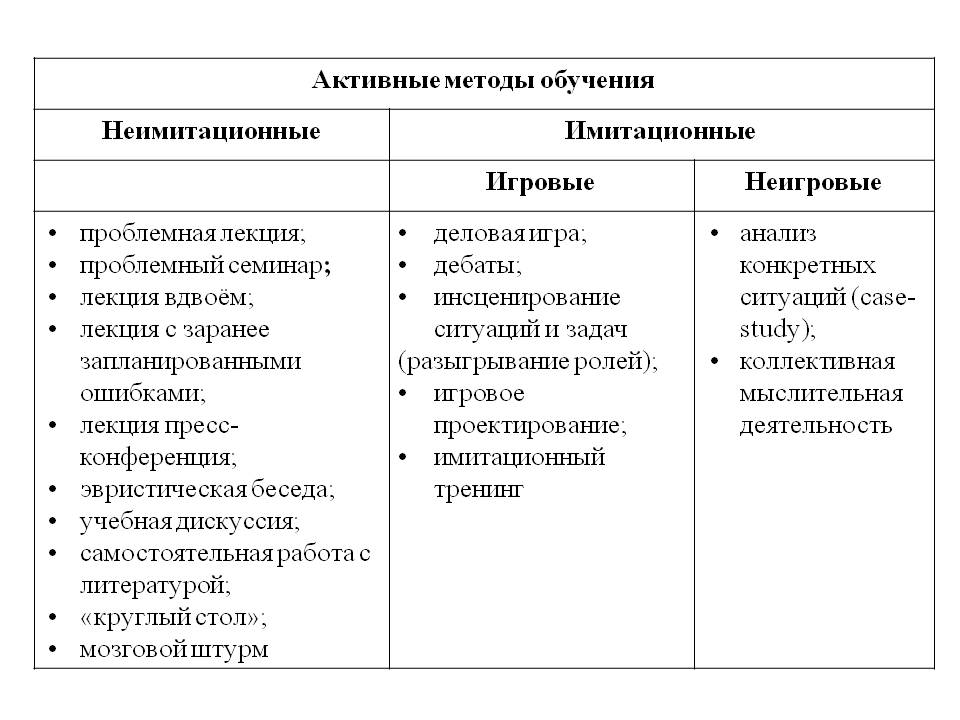 При проведении практических занятий используется технология модерации           Немецкий педагог Адольф Дистервег утверждал:«Не в количестве знаний заключается образование, но в полном понимании и искусном применении всего того, что знаешь».Сегодня модерация – это эффективная технология, которая позволяет значительно повысить результативность и качествообразовательного процесса.       Модерация позволяет формировать коммуникативность, умениесотрудничать, добывать и передавать любого рода информацию, работать слюбыми источниками знаний. Цели применения модерации – эффективное управление группой в процессезанятия, максимально полное вовлечение всех учеников в образовательныйпроцесс, и не только, а сделать их  участие заинтересованным,мотивированным, нацеленным на достижение образовательных результатов. АМО «Кластер»Приём графической систематизации материала.Выделение смысловых единиц текста и графическое оформление в определенном порядке в виде грозди. Мысли "гроздятся", то есть, располагаются в определенном порядке. Система кластеров охватывает большее количество информации, чем вы бы могли получить при обычной письменной работе. Данный прием можно использовать на любом этапе урока Заполните следующую схему: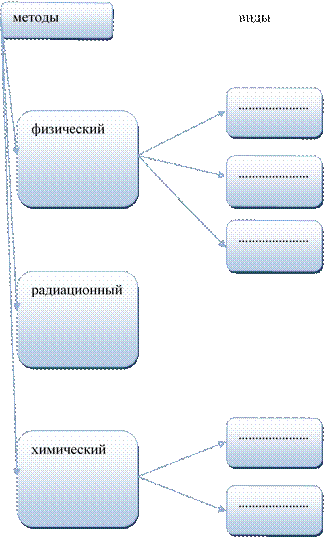 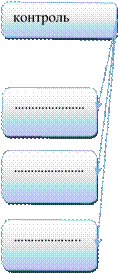 Метод мозгового штурма (мозговая атака, мозговой штурм, англ. brainstorming) — оперативный метод решения проблемы на основе стимулирования творческой активности, при котором участникам обсуждения предлагают высказывать возможно большее количество вариантов решения, в том числе самых фантастических. Затем из общего числа высказанных идей отбирают наиболее удачные, которые могут быть использованы на практике. Решите задачу Участковая медсестра, 24 года,  доброжелательная, чуткая, общительная, пришла к пациенту 78 лет. У пациента хроническая пневмония. По  назначению врача медсестра делает ежедневно. В течение семи дней, инъекции антибиотиков. Пациент одинокий, по вечерам после работы приходит сын 51 года, иногда внучка 22 лет. У пациента резко снижен слух. Пациент каждый раз интересуется: какое лекарство ему вводят? Сколько? Зачем? Какая погода на улице?Задание:Какие элементы общения будет использовать медсестра?Как бы вы ответили пациенту на интересующие его вопросы? Задание Самостоятельно придумайте похожую на задачу выше ситуацию, разыграйте ее в парах. Объясните, почему вы выбрали именно эти средства и уровни общения.Самостоятельная работа с текстом.КонспектированиеАнализ и атрибуцияСоставление плана.ЗаданиеИспользуя полученные знания, составьте сложный план, позволяющий раскрыть по существу тему «Сестринский процесс». План должен содержать не менее трех пунктов, из которых два или более детализированы в подпунктах.Имитационный тренинг предполагает отработку определенных специализированных навыков и умений по работе с различными техническими средствами и устройствами.ЗаданиеОтработать манипуляцию в парах.Оценка манипуляционной техники"Применение грелки"Оценка ответа в баллах (выставить нужный балл напротив каждого пункта) 2балла - полное соответствие эталону 1 балл - частичное соответствие эталону 0 баллов - несоответствие эталону Цель: Приложить грелку.Показания:Спастические боли.Первый период лихорадки.Вторые сутки после ушиба.Согревание организма при охлаждении.Противопоказания:Неясные боли в животе.Острые воспалительные процессы в брюшной полости.Первые сутки после ушиба.Повреждения кожи.Кровотечения любой этиологии.Инфицированные раны.Злокачественные новообразования.Возможные проблемы пациента:Пациент возбужден.Негативно отношение к вмешательству.Оснащение:Грелка.Пелёнка или полотенце.Кувшин с водой Т — 60- 70°С.Термометр (водный).Емкость для приготовления дезинфицирующего раствора.Дезинфицирующее средство.• Ветошь.Порядок выполнения+АМО формируют положительную учебную мотивацию;повышают познавательную активность обучающихся;активно вовлекают всех школьников в образовательный процесс;стимулируют самостоятельную деятельность;помогают эффективно усваивать большой объем учебной информации;развивают творческие способности, нестандартность мышления, коммуникативно-эмоциональную сферу обучающегося;раскрывают личностно-индивидуальные возможности каждого обучающегося и определяют условия для их проявления и развития.- Дети свои особенности, поэтому:не могут совладать со своими эмоциями, следовательно  на уроках создаётся вполне допустимый рабочий шум при обсуждении проблем.Несмотря на выслушивание разных мнений, при выступлении может доминировать мнение одного, если выступающий психологически доминирует в группе.Для некоторых участников работа в команде с использованием активных методов - только способ ничего не делать.  Если преподаватель в должной мере не владеет методиками интерактива, то процесс обучения может превратиться в обычную анархию.Мир активных методов обучения яркий, удивительный, многогранный. В нем комфортно чувствуют себя и учителя, и ученики. Войдите в этот мир и станьте его полноправным хозяином. Откройте для себя его тайны и возможности, научитесь управлять его мощным потенциалом, сделайте свою работу намного интереснее и эффективнее, а своих учеников благодарными, успешными и счастливыми.Ничему тому, что важно знать, научить нельзя, — все, что может сделать учитель, это указать дорожки.  (Олдингтон Р.) «Активные методы обучения как средство повышения качества образовательного процесса на занятиях по сестринскому делу в терапии»докладчик: Блиновскова Р.Г., Пасхина И.В.Появление и развитие активных методов обусловлено тем, что перед обучением встали новые задачи: не только дать учащимся знания, но и обеспечить формирование учебной деятельности и развитие познавательных интересов, и способностей, творческого мышления, умений и навыков самостоятельного умственного труда. Возникновение новых задач обусловлено бурным развитием информации. Если раньше знания, полученные в школе, техникуме, вузе, могли служить человеку долго, иногда в течение всей его трудовой жизни, то в век информационного бума их необходимо постоянно обновлять, что может быть достигнуто главным образом путем самообразования, а это требует от человека познавательной активности и самостоятельности.Появление методов активного обучения связано со стремлением преподавателей активизировать познавательную деятельность обучающихся. В образовательном процессе в явном виде проявляется три вида активности: мышление, действие и речь. Ещё один в неявном -- эмоционально-личностное восприятие информации. В зависимости от типа используемых методов активного обучения на занятии может реализовываться либо один из видов, либо их сочетание. Степень активизации учащихся рассматривается в зависимости от того, какие и сколько из четырёх видов активности, обучающихся на занятии, проявляется. Например, на лекции используется мышление (в первую очередь память), на практическом занятии - мышление и действие, в дискуссии - мышление, речь и иногда эмоционально-личностное восприятие, в деловой игре - все виды активности, на экскурсии - только эмоционально-личностное восприятие. Этот подход согласуется с экспериментальными данными, которые свидетельствуют, что при лекционной подаче материала усваивается не более 20-30% информации, при самостоятельной работе с литературой -- до 50%, при проговаривании -- до 70%, а при личном участии в изучаемой деятельности (например, в деловой игре) -- до 90%. Методы могут использоваться как самостоятельные педагогические разработки, так и в сочетании с традиционными. Наиболее распространенными активные методы обучения медицинских сестер являются тренинги, групповые обсуждения-дискуссии, деловые и ролевые игры, методы генерирования идей и другие.Виды активного метода обучения в подготовке медицинских сестерТренинг - особый метод получения знаний, который отличается от своих аналогов тем, что все его участники учатся на собственном опыте настоящего момента. Это специально созданная благоприятная среда, где каждый может с легкостью и удовольствием увидеть и осознать свои плюсы и минусы, достижения и поражения. Помощь и внимание окружающих помогают быстрее понять, какие личностные качества необходимы и какие профессиональные навыки надо развить. Благодаря тому, что ситуация тренинга учебная, ни один из участников не рискует уже сложившимися отношениями и взглядами, а приобретает и использует новый опыт. В реальной ситуации эксперименты могут привести к нежелательным последствиям, что особенно важно при подготовке медицинских сестер, так как речь идет о здоровье или жизни конкретного человека. На стадии урока любой медицинский навык или качество моделируются на конкретных шагах и немедленно анализируются и проверяются в учебной обстановке, максимально приближенной к действительности.Активные тренинги дают возможность подготовить медицинских сестер, прекрасно владеющих профессиональной техникой, выработать определенный стереотип выполнения процедуры. Эргономический подход и доведенное до автоматизма выполнение манипуляций позволят медицинской сестре сохранить профессиональное здоровье и избежать травмДидактическая игра - это такая коллективная, целенаправленная учебная деятельность, когда каждый участник и команда в целом объединены решением главной задачи и ориентируют свое поведение на выигрыш. Дидактическая игра - это активная учебная деятельность по имитационному моделированию изучаемых систем, явлений, процессов.Отличительными особенностями дидактических игр является наличие игровой ситуации, которая обычно используется в качестве основы метода. Деятельность участников в игре формализована, то есть имеются правила, жесткая система оценивания, предусмотрен порядок действий, регламент. Игра может стать инструментом тренинга. Часто так и происходит – игры включают в состав тренинга. Тренинг – это обучение, игры – это деятельность.Из числа известных типов игр к дидактическим можно отнести: анализ конкретных ситуаций, игровое проектирование, и другие.Метод анализа конкретных ситуаций (АКС) наиболее эффективен для подготовки медицинского специалиста к работе в подобных условиях.Наиболее часто выделяют три вида АКС по типу рассматриваемой ситуации.Ситуация-иллюстрация. На конкретном примере из практики демонстрируются закономерности и механизмы процессов и поступков, возникающие в результате деятельности медицинской сестры, методов работы, поведения, фактов и условий. Наиболее эффектным и продуктивным способом представления ситуации при этом является ее «проигрыш» силами обучающихся.· Ситуация-оценка. Предусматривает всестороннюю оценку предлагаемой ситуации обучающимися. Для выработки оценки они могут использовать справочную литературу, конспекты, другие предусмотренные преподавателем источники.· Ситуация-упражнение. В данном случае обучающиеся должны изучить ситуацию по специальным источникам, литературе, справочникам и задавая вопросы преподавателю. После чего они вырабатывают порядок действий.Подбор ситуаций для использования в этом методе отличается от традиционного, так как они должны отвечать ряду требований:· В основе лежит конкретная реальная профессиональная ситуация;· Описание содержит информацию, не соответствующую поставленной задаче. Часть ее является избыточной для решения задачи, а, существенно важной, может не хватать. Выявление и затребование недостающих данных, игнорирование лишних входит в процесс выработки решения.· Ситуация имеет достаточно много вариантов решения, отличающихся степенью достижения поставленной цели или отдельных ее элементов.· Отсутствие четко сформулированного вопроса. Задача обучающихся может на первом этапе включать поиск и формулирование проблемы, постановку задачи. Иногда это является целью всего занятия.· Дополнительным источником много альтернативности решений является различный уровень компетентности обучающихся, различие их приоритетов, мировоззрений в сочетании с многогранностью предлагаемой модели.Могут использованы такие активные методы обучения, как:Лекции с запланированными ошибками. В начале лекции преподаватель обращает внимание слушателей на то, что может допустить ошибки и просит их отслеживать и фиксировать. Если такое предупреждение не делается, а ошибки «предусмотрены», значит используется метод лекции-провокации. В конце занятия преподаватель опрашивает и отмечает наиболее внимательных слушателей. На лекции пресс- конференции преподаватель объявляет тему лекции и просит присутствующих задать ему вопросы в письменном виде. После чего он строит лекцию в соответствии с заданными вопросами и по ее ходу отвечает на них. Непродолжительный игровой момент -- получение вопросов по теме лекции, также обеспечивает повышенное внимание слушателей, ожидающих ответа на свой вопрос.Активные методы обучения являются необходимым инструментом для создания современной и эффективной модели учебного процесса подготовки специалистов для нужд отечественного здравоохранения, основанного на применении современных методов работы с информацией.Активизация обучения может идти как посредством совершенствования форм и методов обучения, так и по пути совершенствования организации и управления учебным процессом или государственной системы образования. Условием достижения серьёзных положительных результатов считается активное участие в процессе активизации как преподавательского, так и управленческого звена медицинского образовательного учреждения и ответственных государственных структур, то есть всех субъектов учебного процесса, и возможно более широкое использование ими различных средств и методов активизации.ЭтапыОценка в баллахОценка в баллахОценка в баллахЭтапы0121. Информируйте пациентку о предстоящей манипуляции и ходе ее выполнения.2. Вымыть и осушить руки.3. Налить горячую (Т — 60-65°С) воду в грелку, слегка сжать её у горловины, выпустив воздух, и закрыть её пробкой.4. Перевернуть грелку пробкой вниз для проверки протекания воды и обернуть её пелёнкой или полотенцем.5. Положить грелку на нужную область тела на 20 минут.6. Осмотреть кожу пациента, в области соприкосновения с грелкой.7. Вылить воду. Обработать грелку ветошью обильно смоченной дезинфицирующим раствором бактерицидного действия дважды с интервалом 15 минут.8. Вымыть и осушить руки.9. Сделать отметку о выполнении процедуры и реакции на неё пациента в карте стационарного больного.